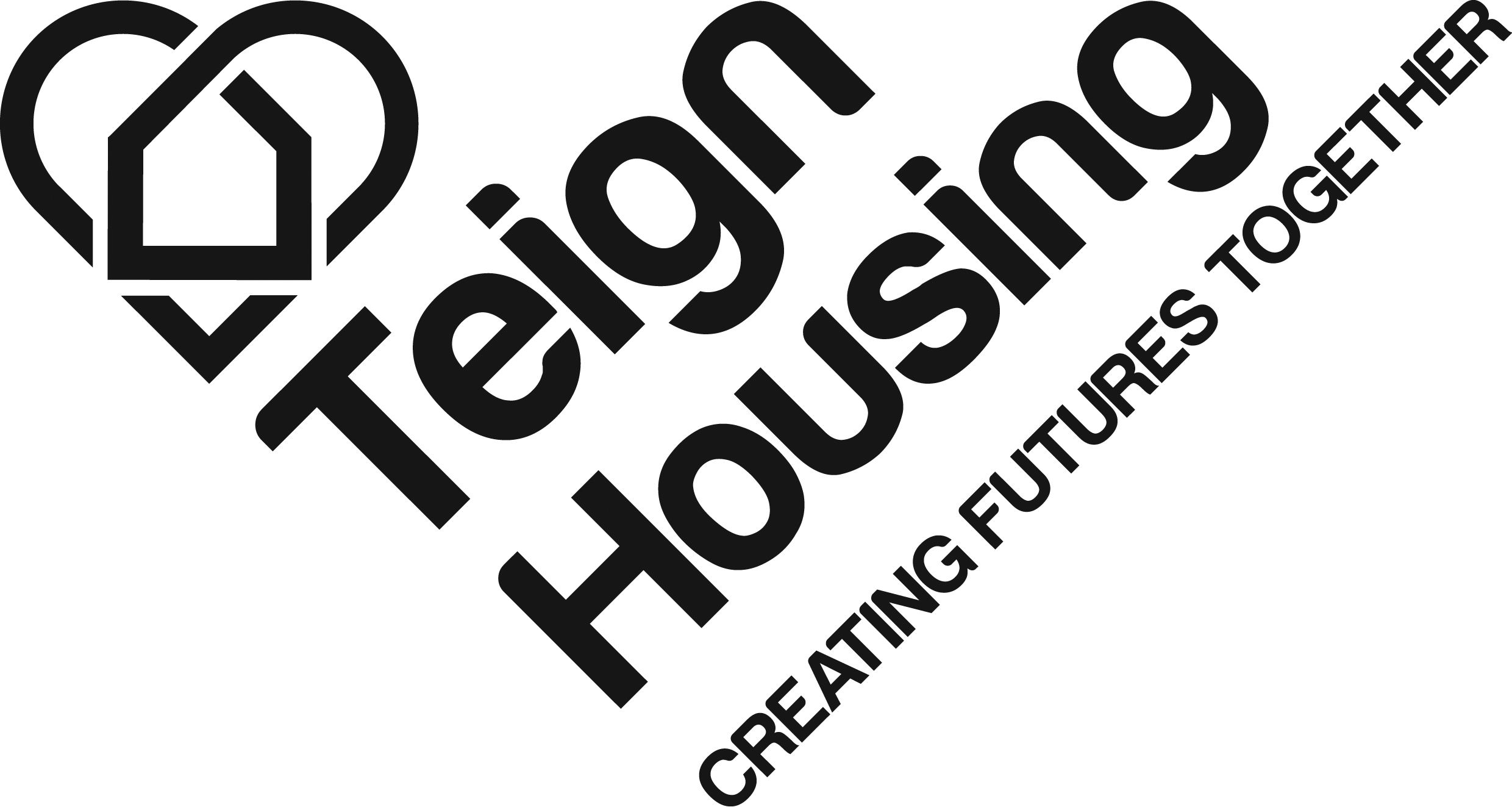 JOB PROFILE:		Finance AssistantRESPONSIBLE TO:		Finance Manager (Transaction Processing)PURPOSE:			To work in a small team and contribute to the effective and efficient entry and processing of financial and payroll data for Teign Housing and its subsidiaryEnsure that all activities undertaken are carried out to the highest standards of integrity and professionalism in accordance with the Company’s policies and procedures.CONTACTS:	Daily contact with other Teign Housing staff, tenants and leaseholders. The post holder will build up good relationships with private, statutory and voluntary agencies and the local authority.ROLES AND RESPONSIBILITIES:Processing monthly payroll for Teign Housing and Templer HomeBuildProcessing weekly payroll for Templer HomeBuildSales Ledger - Invoicing and credit control Cash Book and banking and reconciliationsPurchase ledger - Posting invoices, matching, processing paymentsProcessing expense claimsAdministration of direct debitsAllpay administrationProcessing and reconciliation of rentsAdministration of utility invoicingAdministration for company vehiclesAdministration of HB receiptsAdministration of TeignCare invoicing / refundsAdministration of service chargesOTHER DUTIES:Continuously promote the Equal Opportunities and Diversity Strategy in the activities of Teign Housing.Make full use of IT in all appropriate tasks.Promoting a positive image of Teign Housing to customers and stakeholdersTo work within the Company’s Policies ensuring that these are complied with throughout all activities within the scope of this role to ensure the highest standards of customer care.Ensure that all activities undertaken are carried out to the highest standards of integrity and professionalism in accordance with the Company’s policies and proceduresAny other duties within the scope of the post as directed by the line managerNo job profile can cover every issue, which may arise within the post at various times, and the job holder is expected to carry out other duties requested by their line manager from time to time.